АМАНАКСКИЕ                                             Распространяется    бесплатноВЕСТИ04 июня  2018г                                                                                                                                                              №40(251) ОФИЦИАЛЬНОИнформационный вестник Собрания представителей сельского поселения Старый Аманак муниципального района Похвистневский Самарской областиАдминистрации сельского поселения Старый Аманак муниципального района ПохвистневскийПохвистневская межрайонная прокуратура Самарской области разъясняет:Ответственность родителей за нарушение прав детейКонвенцией о правах ребенка провозглашено, что во всех действиях в отношении детей независимо от того, предпринимаются они государственными или частными учреждениями, занимающимися вопросами социального обеспечения, судами, административными или законодательными органами, первоочередное внимание уделяется наилучшему обеспечению интересов ребенка. Государства - участники обязуются обеспечить ребенку такую защиту и заботу, которые необходимы для его благополучия, принимая во внимание права и обязанности его родителей, опекунов или других лиц, несущих за него ответственность по закону, и с этой целью принимают все соответствующие законодательные и административные меры. Семейным кодексом РФ установлено, что защита прав и законных интересов ребенка осуществляется родителями (лицами, их заменяющими). Родительские права не могут осуществляться в противоречии с интересами детей. Обеспечение интересов детей должно быть предметом их основной заботы. Родители не вправе причинять вред физическому и психическому здоровью детей, их нравственному развитию. Способы воспитания детей должны исключать пренебрежительное, жестокое, грубое, унижающее человеческое достоинство обращение, оскорбление или эксплуатацию детей. Родители, осуществляющие родительские права в ущерб правам и интересам детей, несут ответственность в установленном законом порядке. Кодексом об административных правонарушениях РФ (ч.1 ст. 5.35) предусмотрена ответственность родителей (законных представителей) за неисполнение или ненадлежащее исполнение обязанностей по содержанию, воспитанию, обучению, защите прав и интересов детей, влекущая за собой применение мер административного наказания в виде предупреждения или наложения административного штрафа. Статьей 125 Уголовного кодекса РФ предусмотрено лишение свободы на срок до одного года за заведомое оставление без помощи лица, находящегося в опасном для жизни или здоровья состоянии и лишенного возможности принять меры к самосохранению по малолетству, старости, болезни или вследствие своей беспомощности, в случаях, если виновный имел возможность оказать помощь этому лицу и был обязан иметь о нем заботу либо сам поставил его в опасное для жизни или здоровья состояние. В частности, падение детей из окон жилых домов в связи с отсутствием должного контроля со стороны родителей может повлечь уголовную ответственность по указанной статье Уголовного кодекса РФ. В случае уклонения от выполнения обязанностей родителей, в том числе по уплате алиментов; злоупотребления родительскими правами; жестокого обращения с детьми, в том числе осуществления физического или психического насилия над ними, покушения на их половую неприкосновенность; наличия болезни хроническим алкоголизмом или наркоманией; совершения умышленного преступления против жизни или здоровья своих детей, другого родителя детей, супруга, в том числе не являющегося родителем детей, либо против жизни или здоровья иного члена семьи, родители или один из них могут быть лишены родительских прав.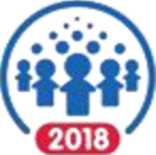 ПРОБНАЯПЕРЕПИСЬ НАСЕЛЕНИЯКАСАЕТСЯ ВСЕХ, КАСАЕТСЯ КАЖДОГО!В соответствии с распоряжением Правительства Российской Федерации от 4.11.2017г.  №2444-р  с 1 по 31 октября 2020 г. будет проведена очередная Всероссийская перепись населения. Для отработки методологических, организационных и технологических вопросов ее проведения, способов сбора сведений о населении и подведения итогов ВПН-2020  с 1 по 31 октября 2018 г.  проводится пробная перепись населения. В ходе Пробной переписи населения 2018 года предстоит отработать принципиально новые для России способы сбора статистической информации о населении - самостоятельное заполнение гражданами переписных листов через интернет на Едином портале государственных услуг (Gosuslugi.ru) и использование переписчиками мобильных устройств вместо переписных листов на бумаге.Пробная перепись населения 2018 года пройдет в два этапа.С 1 по 10 октября - первый всероссийский этап. Любой житель России, имеющий подтвержденную учетную запись на портале Gosuslugi.ru, сможет переписаться самостоятельно, заполнив электронный переписной лист. Желающим первыми попробовать новый способ переписи, но пока не имеющим учетной записи на портале, имеет смысл заранее позаботиться о ее получении.С 16 по 31 октября - второй локальный этап. Будет осуществляться поквартирный обход переписчиками на территории 10 районов в 9 субъектах Российской Федерации: в Эльбрусском муниципальном районе Кабардино-Балкарской Республики, муниципальном районе «Хангаласский улус» Республики Саха (Якутия), Алеутском муниципальном районе Камчатского края, городе Минусинске Красноярского края, Нижнеудинском и Катангском муниципальных районах Иркутской области, городском округе Великий Новгород, поселке городского типа Южно-Курильск Сахалинской области, районе Свиблово СВАО г. Москвы и муниципальном округе Княжево г. Санкт-Петербурга.Программа пробной переписи населения является прототипом Программы ВПН-2020 и максимально соответствует Программе ВПН-2010 с учетом изменений в российском законодательстве и требований по обеспечению международной сопоставимости итогов переписей населения в странах СНГ и ЕАЭС.В настоящее время открыт информационный сайт Пробной переписи населения 2018 года – ppn2018.ru, на котором помимо последних новостей, связанных с подготовкой к переписи, можно ознакомиться с нормативными документами, образцами переписных листов, мультимедийными материалами, которые будут использоваться в ходе информационно-разъяснительной кампании.Со временем на сайте появятся посвященная пробной переписи онлайн-игра, рекламные материалы, чат-бот, в котором можно будет потренироваться в заполнении переписных листов. Непосредственно в период проведения пробной  переписи, с 1 по 10 октября 2018 года, с сайта можно будет перейти на специальную страницу портала Gosuslugi.ru, на которой, при наличии подтвержденной ранее регистрации на портале, любой гражданин сможет самостоятельно заполнить переписной лист.Одним из традиционных элементов работы с населением в рамках подготовки к общегосударственным переписям являются творческие конкурсы. Не станет исключением и Пробная перепись населения 
2018 года, благодаря интернету расширившая свой масштаб до общероссийской. Первый из конкурсов – «Конкурс видеороликов о пробной переписи» – стартовал 30 мая. Несколько позже стартуют «Конкурс детского рисунка» и «Любительский фотоконкурс». Все конкурсные работы будут представлены на сайте Пресс-центра ППН-2018, на нем же будет организовано голосование, а впоследствии опубликованы имена победителей.По результатам пробной переписи населения должна быть оптимизирована организационно-технологическая схема Всероссийской переписи населения 2020 года. На основе проведенной оптимизации Минэкономразвития России по представлению Росстата должно будет внести в Правительство Российской Федерации в IV квартале 2018 г. проект постановления Правительства Российской Федерации об организации Всероссийской переписи населения 2020 года.Таблицы с итогами ППН-2018 будут размещены на официальном сайте Росстата в 1 квартале 2019 года. На приёме граждан в селе Алькино местные жители поблагодарили сотрудников полиции за ответственное несение службы23 мая текущего года в селе Алькино Похвистневского района состоялся приём граждан и. о. начальником МО МВД России «Похвистневский» (по ООП) подполковником полиции Андреем Николаевичем Каргиным, председателем Общественного совета при МО МВД России «Похвистневский» Татьяной Вобликовой, заместителем председателя Общественного совета Гаптельхамитом Асылгареевым. Пришедшие на приём  жители села Алькино выразили особую благодарность своему участковому уполномоченному Наилю Асылгарееву, который стал достойным приемником своего отца – Гаптельхамита Гаптельхаевича, проработавшего участковым в Родном селе 38 лет и, уйдя на заслуженный отдых, продолжил заниматься активной общественной деятельностью. Наиля  Гаптельхаевича знает лично каждый из сельчан, как ответственного и отзывчивого служителя закона, который несмотря на время суток и личную занятость всегда придёт на помощь, и поможет в трудной ситуации. Несмотря на свой молодой возраст, участковый зарекомендовал себя профессионалом в своём деле, о чём свидетельствуют самые низкие показатели преступности на его участке.Пришедшие на приём граждане также обращались к Андрею Николаевичу и Общественникам с различными вопросами и предложениями. В частности многие из них выразили общее предложение селян о выполнении мероприятий по установке искусственной неровности на прилежащей к школе дороге, для снижения водителями скоростного режима в районе образовательного учреждения. Данное предложение было направлено в органы местного самоуправления для рассмотрения и принятия законного решения. Также сельчане просили о возможности в выходные и праздничные дни включать в дежурство экипажа дорожно-постовой службы для патрулирования улиц села, с целью пресечения и профилактики дорожно-транспортных происшествий. Эта просьба жителей Алькино, тоже была передана руководителю отделения Государственной инспекции Безопасности дорожного движения Похвистневского отдела полиции.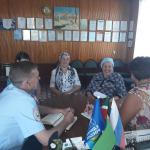 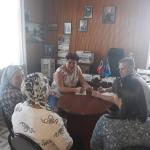 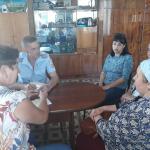 УЧРЕДИТЕЛИ: Администрация сельского поселения Старый Аманак муниципального района Похвистневский Самарской области и Собрание представителей сельского поселения Старый Аманак муниципального района Похвистневский Самарской областиИЗДАТЕЛЬ: Администрация сельского поселения Старый Аманак муниципального района Похвистневский Самарской областиАдрес: Самарская область, Похвистневский            Газета составлена и отпечатана                                                           исполняющий     район, село Старый Аманак, ул. Центральная       в администрации сельского поселения                                        обязанности главного37 а, тел. 8(846-56) 44-5-73                                         Старый Аманак Похвистневский район                                                     редактора                                                                                          Самарская область. Тираж 100 экз                                                      Н.М.Лисицына